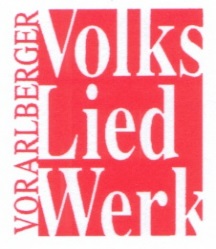 Einreichungsformular „Mit allen Sinnen“ – Komm wir singen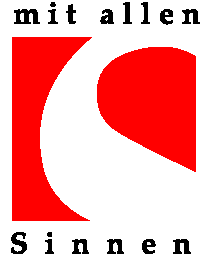 Anita Frühwirth, ProjektkoordinatorinAm Eisweiher 12a6850 DornbirnTel. 0664/4378655e-Mail: anita.fruehwirth@aon.atSchulprojekt „Mit allen Sinnen“ 2021/2022„Komm wir singen“Schule: Adresse: Bundesland: Tel.: e-mail: Homepage:ProjektleiterIn:Projekttitel: Projektzeitraum:  Anzahl der weiteren betreuenden LehrerInnen: Beteiligte Schulklassen/Stufen: Anzahl der teilnehmenden SchülerInnen(je Klasse): ReferentInnen / KünstlerInnen / Ensembles: WICHTIG! Projektberichte und Fotos(beides digital) sind bei Ende des Projekts unbedingt zu übermitteln, sonst können in Zukunft keine Projekte mehr zugesagt werden.Datum:							Unterschrift:Kostenbeteiligung„Mit allen Sinnen“:  Projekt-Gesamtkosten: 